KLASA: URBROJ: Pleternica, _______ 2022. godineNa temelju odredbe članka 15. stavka 2. Zakona o javnoj nabavi („Narodne novine“, br. 120/16, 114/22) te članka 36. Statuta Grada Pleternice (Službeno glasilo Grada Pleternice broj 02/21.), Gradsko vijeće Grada Pleternice, na 9. sjednici održanoj dana 02. prosinca 2022. godine, donosiP R A V I L N I Ko provedbi postupaka jednostavne nabaveOPĆE ODREDBEČlanak 1.Ovim se Pravilnikom, u svrhu poštivanja osnovnih načela javne nabave i dobrog gospodarenja javnim sredstvima, uređuje postupak koji prethodi ugovornom odnosu za nabavu robe i usluga, procijenjene vrijednosti do 26.540,00 eura, odnosno za nabavu radova procijenjene vrijednosti do 66.360,00 eura (u daljnjem tekstu: jednostavna nabava), za koje u skladu s odredbama Zakona o javnoj nabavi („Narodne novine“ broj 120/16., 114/22, u daljnjem tekstu: Zakon), ne postoji obveza provedbe postupaka javne nabave. Procijenjena vrijednost nabave u smislu stavka 1. ovoga članka je vrijednost nabave izražena bez PDV-a. Grad Pleternica (dalje: Naručitelj) dužan je u odnosu na sve gospodarske subjekte poštovati načelo slobode kretanja robe, načelo slobode poslovnog nastana i načelo slobode pružanja usluga te načela koja iz toga proizlaze, kao što su načelo tržišnog natjecanja, načelo jednakog tretmana, načelo zabrane diskriminacije, načelo uzajamnog priznavanja, načelo razmjernosti i načelo transparentnosti, te omogućiti učinkovitu nabavu i ekonomično trošenje sredstava za nabavu. U provedbi postupaka jednostavne nabave osim ovog Pravilnika, Naručitelj je obvezan primjenjivati zakonske, podzakonske akte i interne akte koji se odnose na pojedini predmet nabave.SPRJEČAVANJE SUKOBA INTERESAČlanak 2.Zabranjeno je utjecati na dobivanje poslova i/ili na koji drugi način koristiti položaj predstavnika naručitelja u postupku nabave (gradonačelnik, čelnik tijela, članovi stručnog povjerenstva i druge osobe koje imaju utjecaj na odlučivanje) radi postizanja osobnog probitka ili probitka povezne osobe, neke povlastice ili prava, sklopiti pravni posao ili na drugi način interesno pogodovali sebi ili drugoj povezanoj osobi.Naručitelj je obvezan poduzeti prikladne mjere da učinkovito spriječi, prepozna i ukloni sukobe interesa u vezi s postupkom jednostavne nabave kako bi se izbjeglo narušavanje tržišnog natjecanja i osiguralo jednako postupanje prema svim gospodarskim subjektima.Sukob interesa između naručitelja i gospodarskog subjekta obuhvaća situacije kada predstavnici naručitelja ili pružatelja usluga službe nabave koji djeluje u ime naručitelja, koji su uključeni u provedbu postupka jednostavne nabave ili mogu utjecati na ishod tog postupka, imaju, izravno ili neizravno, financijski, gospodarski ili bilo koji drugi osobni interes koji bi se mogao smatrati štetnim za njihovu nepristranost i neovisnost u okviru postupka, a osobito:ako predstavnik naručitelja istodobno obavlja upravljačke poslove u gospodarskom subjektu, iliako je predstavnik naručitelja vlasnik poslovnog udjela, dionica odnosno drugih prava na temelju kojih sudjeluje u upravljanju odnosno u kapitalu toga gospodarskog subjekta s više od 0,5 %.Predstavnikom naručitelja u smislu ovoga članka smatra se:čelnik te član upravnog, upravljačkog i nadzornog tijela naručiteljačlan stručnog povjerenstva za nabavudruga osoba koja je uključena u provedbu ili koja može utjecati na odlučivanje naručitelja u postupku nabave, iosobe iz točaka 1., 2. i 3. ovoga stavka kod pružatelja usluga nabave koji djeluju u ime naručitelja.Gospodarskim subjektom iz stavka 1. ovoga članka smatra se ponuditelj, član zajednice i podugovaratelj.Odredba ovoga članka primjenjuje se na odgovarajući način na srodnike po krvi u pravoj liniji ili u pobočnoj liniji do četvrtog stupnja, srodnike po tazbini do drugog stupnja, bračnog ili izvanbračnog druga, bez obzira na to je li brak prestao, te posvojitelje i posvojenike (u daljnjem tekstu: povezane osobe) predstavnika naručitelja iz ovoga članka.Iznimno, sukob interesa ne postoji ako je povezana osoba predstavnika naručitelja poslovne udjele, dionice odnosno druga prava na temelju kojih sudjeluje u upravljanju odnosno u kapitalu gospodarskog subjekta s više od 0,5 % stekla u razdoblju od najmanje dvije godine prije imenovanja odnosno stupanja na dužnost predstavnika naručitelja s kojim je povezana.Prijenos udjela u vlasništvu na drugu osobu ili posebno tijelo (povjerenika) sukladno posebnim propisima o sprječavanju sukoba interesa ne utječe na sukob interesa u smislu ovoga članka.Iznimno, sukob interesa ne postoji ako predstavnik naručitelja ili s njim povezana osoba obavlja upravljačke poslove u gospodarskom subjektu po položaju, odnosno kao službeni predstavnik nekog naručitelja, a ne kao privatna osoba.Predstavnici naručitelja obvezni su potpisati izjavu o postojanju ili nepostojanju sukoba interesa te je ažurirati bez odgađanja ako nastupe promjene. PROVEDBA POSTUPAKA JEDNOSTAVNE NABAVE1. Jednostavna nabava procijenjene vrijednosti do 2.650,00 eurČlanak 3.Nabavu roba, usluga i/ili radova procijenjene vrijednosti do 2.650,00 eur pokreće se i provodi na temelju narudžbenice, odnosno sklapa ugovor s ponuditeljem, ovisno o složenosti i uvjetima predmeta nabave, od gospodarskog subjekta po vlastitom izboru2. Jednostavna nabava procijenjene vrijednosti jednake i veće od 2.650,00 eur do 10.000,00 eur – zahtjev za dostavu ponudeČlanak 4.Nabavu roba, usluga i/ili radova procijenjene vrijednosti jednake i veće od 2.650,00 eur do 10.000,00 eur pokreće se i provodi slanjem Zahtjeva za dostavu ponude (dalje: Zahtjev).Odluku o početku postupka jednostavne nabave donosi Gradonačelnik, te Odluka sadrži najmanje:1. naziv predmeta nabave,2. evidencijski broj nabave,3. procijenjenu vrijednost nabave,4. izvor planiranih sredstava,5. podatke o članovima Povjerenstva te njihovim obvezama i ovlastima,6. podatak o ponuditelju/ima kome/ima će se uputiti Zahtjev na dostavu ponuda,7. ostale podatke koji su bitni za provedbu postupka.Članovi Povjerenstva iz stavka 2. točke 5. ovog članka pripremaju i provode postupak nabave.Odlukom se imenuje najmanje 3 (tri) člana Povjerenstva.Članak 5.Zahtjev iz članka 4. stavak 1. ovoga Pravilnika se upućuje na jednu adresu.Zahtjev mora biti jasan, razumljiv i nedvojben te izrađen na način da omogući podnošenje ponude koja će udovoljiti zahtjevu Naručitelja i sadrži najmanje:osnovne podatke o Naručitelju (naziv pravne osobe i OIB, kontakt osoba, e-mail, broj telefona i sl.),evidencijski broj nabave,predmet nabave (opis; količinu; tehničke specifikacije i troškovnik; mjesto i rok početka i završetka isporuke/izvršenja i sl.),rok, način i uvjeti plaćanja, podatke o ponudi (sadržaj i način izrade ponude, način dostave, rok za dostavu ponudenačin određivanja cijene ponude, rok valjanosti ponude i sl.).Osim podataka iz prethodnog stavka, Zahtjev može sadržavati i ostale podatke koje Naručitelj smatra potrebnima za izradu i dostavljanje ponude (jamstvo za ozbiljnost ponude, jamstvo za uredno izvršenje ugovora, jamstvo za otklanjanje nedostataka, sposobnost za obavljanje profesionalne djelatnosti, ekonomske financijske te tehničke i stručne sposobnosti i sl..).Zahtjev se u pravilu upućuje gospodarskom subjektu/ima putem e-maila.Iznimno od prethodnog stavka ovoga članka, zahtjev se može uputiti i na drugi način koji omogućuje dokazivanje da je isti zaprimljen od strane gospodarskog subjekta (dostavnica, povratnica, izvješće o uspješnom slanju telefaksom i slično).Po zaprimanju ponude, ukoliko ista ispunjava tražene uvjete, pristupa se sklapanju ugovora odnosno izdavanju narudžbenice.Članak 6.Zahtjev se može uputiti na više adresa (najmanje 3 gospodarska subjekta). U tom slučaju Zahtjev iz članka 5. stavak 2. treba dopuniti sljedećim podacima:Procijenjenom vrijednosti nabave iKriterijima za odabir ponude.Po isteku roka za dostavu ponuda, vrši se pregled i analiza ponuda u skladu s člankom 15. stavak 4., člankom 16. te, po potrebi, člankom 17. ovog Pravilnika.Po odabiru najpovoljnije ponude zaključuje se ugovor ili izdaje narudžbenica.Po zaključenju ugovora i/ili izdavanjem narudžbenice ponuditeljima čija ponuda nije odabrana dostavlja se obavijest kojom se utvrđuje da njihova ponuda nije odabrana u skladu s utvrđenim kriterijem odabira.Članak 7.Nabava je okončana sklapanjem ugovora odnosno izdavanjem narudžbenice (ovisno o složenosti predmeta nabave), ako posebnim aktom nije drugačije uređeno.Ako je cijena najpovoljnije ponude jednaka ili veća od praga iz članka 4. ovoga Pravilnika, neće se razmatrati dostavljena ponuda, nego će postupiti po pravilima za provedbu postupka jednostavne nabave procijenjene vrijednosti jednake ili veće od 10.000,00 eur, a manje od 26.540,00 eura za robe i usluge, odnosno 66.360,00 eura za radove, osim u slučaju da je već primijenjen članak 6. ovoga Pravilnika.3. Jednostavna nabava procijenjene vrijednosti jednake ili veće od 10.000,00 eur, a manje od 26.540,00 eura za robe i usluge, odnosno 66.360,00 eura za radove – poziv za dostavu ponudeČlanak 8.Nabavu roba, usluga i/ili radova procijenjene vrijednosti jednake ili veće od 10.000,00 eur, a manje od 26.540,00 eura za robe i usluge, odnosno 66.360,00 eura za radove, provodi stručno povjerenstvo Naručitelja (dalje: Povjerenstvo) slanjem Poziva za dostavu ponuda (dalje: Poziv).Članak 9.Postupak započinje Odlukom o početku jednostavne nabave koju donosi Gradonačelnik. Odluka sadrži najmanje:1. naziv predmeta nabave,2. evidencijski broj nabave,3. procijenjenu vrijednost nabave,4. izvor planiranih sredstava,5. podatke o članovima Povjerenstva te njihovim obvezama i ovlastima,6. podatak o ponuditeljima kojima će se uputiti Poziv na dostavu ponuda, osim u slučaju iz članka 10. stavak 4. ovog Pravilnika,7. ostale podatke koji su bitni za provedbu postupka.Članovi Povjerenstva iz stavka 2. točke 5. ovog članka pripremaju i provode postupak nabave.Odlukom se imenuje najmanje 3 (tri) člana Povjerenstva.Članak 10.Poziv se dostavlja na adrese najmanje 3 (tri) gospodarska subjekata.Iznimno, ovisno o prirodi predmeta nabave, Poziv se može uputiti i samo jednom gospodarskom subjektu, u sljedećim slučajevima:Kada je to potrebno iz tehničkih ili umjetničkih razloga ili kod zaštite isključivih prava te na temelju posebnih propisa,Odvjetničkih usluga, javnobilježničkih usluga, zdravstvenih usluga, socijalnih usluga, usluga obrazovanja, konzultantskih usluga, konzervatorskih usluga, usluga vještaka , mobilne i fiksne telefonije, informatičkih usluga i usluga nabave održavanja informatičkih programa, sustava i opreme, te u ostalim slučajevima po posebnom zaključku Gradonačelnika,Kada je to potrebno radi završetka započetih, ali povezanih funkcionalnih ili prostornih cjelina (ugovorenih usluga, izvođenih radova ili isporuke robe),Provedbe nabave koja zahtjeva žurnost.U ostalim slučajevima, za koju nabavu zaključak o zaključivanju ugovora ili izdavanje narudžbenice na prijedlog nadležnog upravnog tijela, donosi gradonačelnik. Poziv se u pravilu upućuje gospodarskom subjektu/ima putem e-maila.Iznimno od prethodnog stavka ovoga članka, zahtjev se može uputiti i na drugi način koji omogućuje dokazivanje da je isti zaprimljen od strane gospodarskog subjekta (dostavnica, povratnica, izvješće o uspješnom slanju telefaksom i slično).U slučaju kada nije dostavljena niti jedna ponuda po Pozivu, ako se radi o specifičnoj nabavi za koju nema informacija o dovoljnom broju gospodarskih subjekata ili slično, Poziv se može objaviti i na web stranici Grada Pleternice i/ili u Elektroničkom oglasniku javne nabave RH, modul „jednostavna nabava“.Poziv mora biti jasan, razumljiv i nedvojben te izrađen na način da omogući podnošenje usporedivih ponuda i sadrži:osnovne podatke o Naručitelju (naziv pravne osobe i OIB, kontakt osoba, e-mail, broj telefona i sl.),evidencijski broj nabave,procijenjenu vrijednost nabave,predmet nabave (opis; količinu; tehničke specifikacije i troškovnik; mjesto i rok početka i završetka isporuke/izvršenja i sl.),rok, način i uvjeti plaćanja,podatke koje Naručitelj smatra potrebnim (uvjeti i zahtjevi koje ponuditelji trebaju ispunjavati, sposobnost za obavljanje profesionalne djelatnosti, ekonomske i financijske, tehničke i/ili stručne sposobnosti, eventualno jamstvo za ozbiljnost ponude, jamstvo za uredno ispunjenje ugovora, jamstvo za otklanjanje nedostataka i sl.),kriterij za odabir ponude,podatke o ponudi (sadržaj i način izrade ponude, način dostave, rok za dostavu ponude način određivanja cijene ponude, rok valjanosti ponude i sl.).ostale dodatne informacije.IV. KRITERIJ ODABIRAČlanak 11.Kriterij za odabir najpovoljnije ponude može biti najniža cijena (ukupna ili jedinična cijena) i/ili ekonomski najpovoljnija ponuda (dalje ENP).Ekonomski najpovoljnija ponuda utvrđuje se na temelju cijene ili troška, te se osim kriterija cijene mogu se vrednovati i npr. kriterij kvalitete, tehničke prednosti, estetske i funkcionalne osobine, ekološke osobine, operativni troškovi, ekonomičnost, usluga nakon prodaje i tehnička pomoć, rok isporuke ili rok izvršenja.U zapisniku o otvaranju, pregledu i ocjeni ponuda potrebno je obrazložiti razloge za odabir izabrane ponude.Ukoliko se primjeni kriterij ekonomski najpovoljnije ponude tada se mora u Pozivu detaljno razraditi i obrazložiti kriterije.Ako Naručitelj primjeni kriterij ekonomski najpovoljnije ponude postupa prema odredbama Zakona o javnoj nabavi u dijelu „Kriterij za odabir ponude“.V. ODREDBE O PONUDIČlanak 12.Gospodarski subjekti u pravilu svoje ponude dostavljaju na e-mail Naručitelja: grad@pleternica.hr u elektronskom obliku, dok se eventualna jamstva dostavljaju odvojeno poštom ili osobno na adresu Naručitelja.Iznimno od prethodnog stavka ovoga članka, Pozivom se može propisati da se i ponude mogu dostaviti poštom ili osobno na adresu Naručitelja.Ako se ponude i/ili dijelovi ponude predaju osobno ili poštom, dostavljaju se u zatvorenim omotnicama s naznakom naziva Naručitelja, naziva ponuditelja, naziva predmeta nabave i naznakom „ne otvaraj“.Ponuda mora biti uvezena u cjelinu koja se ne može jednostavno fizički razdvojiti. Ako se ponuda dostavlja putem e-maila ne primjenjuju se stavci 2. i 3. ovoga članka, izuzev dostave eventualnog jamstva.Način dostave ponude propisat će se u Pozivu odnosno Zahtjevu.Članak 13.Pri izradi ponude ponuditelj se mora pridržavati uvjeta iz Poziva odnosno Zahtjeva.U roku za dostavu ponude ponuditelj može izmijeniti svoju ponudu, nadopuniti je ili od nje odustati.Na zahtjev ovlaštenih predstavnika, ponuditelj može produžiti rok valjanosti svoje ponude.Ako u Pozivu odnosno Zahtjevu nije izričito drugačije određeno, ponuda se zajedno s pripadajućom dokumentacijom izrađuje na hrvatskom jeziku i latiničnom pismu, a cijena ponude izražava se u eurima.Ako se ponuda sastoji od više dijelova ponuditelj mora u sadržaju ponude navesti od koliko se dijelova ponuda sastoji.VI. ROKOVIČlanak 14.Rok za dostavu ponuda je minimalno 3 (tri) dana.Kod određivanja roka za dostavu ponuda uzima se u obzir složenost predmeta nabave i vrijeme potrebno za izradu ponuda.U slučajevima iz članka 10. stavka 2., te u drugim iznimnim slučajevima prema ocjeni Gradonačelnika i/ili Povjerenstva rok za dostavu ponuda može biti i kraći od 3 (tri) dana. VII. OTVARANJE, PREGLED I OCJENA PONUDE I ODLUKA O ODABIRUČlanak 15.Istekom roka za dostavu ponuda, Povjerenstvo će provest postupak otvaranja, pregleda i ocjene pristiglih ponuda.Otvaranje ponuda nije javno.Postupku otvaranja, pregledu i ocjene pristiglih ponuda moraju biti prisutna najmanje 2 (dva) člana Povjerenstva.Zapisnik o otvaranju, pregledu i ocjeni ponuda sadrži:naziv i sjedište Naručitelja,naziv predmeta nabave,procijenjenu vrijednost nabave,evidencijski broj nabave,navod o roku za dostavu ponuda,datum i sat početka postupka pregleda i ocjene ponuda,imena i prezimena članova Povjerenstva naručitelja, osim u slučaju primjene članka 6. ovog Pravilnikanaziv i sjedište ponuditelja,cijenu ponude bez PDV-a i cijenu ponude sa PDV-om, osim u slučaju ENP-a kada cijena nije jedini kriterij odabira,podatke o pojašnjenju i /ili upotpunjavanju dokumenata,ispunjenje uvjeta i zahtjeva iz poziva za dostavu ponuda (dokazi sposobnosti, jamstvo i sl.),prikaz valjanosti ponuda prema obliku, sadržaju i cjelovitosti,razlog za odbijanje ponuda uz objašnjenje,analiza i rangiranje valjanih ponuda u skladu s kriterijima za odabir,prijedlog odgovornoj osobi Naručitelja za donošenje odluke o odabiru najpovoljnijeg ponuditelja, odnosno odluke o poništenju postupka jednostavne nabave, s obrazloženjem, osim u slučaju primjene članka 6. ovog Pravilnika.Podaci o otvaranju, pregledu i ocjeni ponuda tajni su do donošenju odluke o odabiru najpovoljnije ponude, odnosno odluke o poništenju postupka jednostavne nabave.Članak 16.Povjerenstvo je dužno je provjeriti računsku ispravnost valjanih ponuda.Ukoliko se utvrdi računska pogreška, ista će se ispraviti na vidljivi način i od ponuditelja zatražiti da prihvati ispravak računske pogreške u roku od 3 (tri) dana od dana primitka obavijesti.Članak 17.Ako su informacije ili dokumentacija koje je ponuditelj trebao dostaviti nepotpuni ili pogrešni ili se takvima čine ili ako nedostaju određeni dokumenti, Povjerenstvo može, poštujući načela jednakog tretmana i transparentnosti, zahtijevati od gospodarskih subjekata da dopune, razjasne, upotpune i/ili dostave nužne informacije ili dokumentaciju u primjerenom roku ne kraćem od 3 (tri) dana.Postupanje sukladno stavku 1. ovoga članka ne smije dovesti do pregovaranja u vezi s kriterijem za odabir ponude ili ponuđenim predmetom nabave.Ako se u postupku nabave ne primjenjuje mogućnost iz stavka 1. ovoga članka, Povjerenstvo je obvezno obrazložiti razloge načina postupanja u Zapisniku o pregledu i ocjeni.Članak 18.U slučaju da dvije ili više valjanih ponuda budu jednako rangirane prema kriteriju za odabir ponude, odabrati će se ponudu koja je zaprimljena ranije.Članak 19.Gradonačelnik je obvezan na osnovi rezultata pregleda i ocjene ponuda odbiti:ponudu ponuditelja koji nije dokazao svoju sposobnost u skladu s Pozivom odnosno Zahtjevom i odredbama ovog Pravilnika,ponudu koja nije cjelovita,ponudu koja je suprotna odredbama iz Poziva odnosno Zahtjeva,ponudu u kojoj cijena nije iskazana u apsolutnom iznosu, osim u slučaju kriterija odabira ENP-a,ponudu za koju u skladu s člankom 17. ovog Pravilnika, nije uklonjen nedostatak, pogreška ili nejasnoća u utvrđenom roku,ponudu koja ne ispunjava uvjete vezane za svojstva predmeta nabave, te time ne ispunjava zahtjeve iz Poziva odnosno Zahtjeva,ponudu za koju ponuditelj nije pisanim putem prihvatio ispravak računske pogreške, ponudu koja sadrži štetne odredbe,ponudu za koju se osnovano smatra da nije rezultat tržišnog natjecanja,ponudu nepozvanog gospodarskog subjekta,ponudu ponuditelja koji je podnio najpovoljniju ponudu ako utvrdi da je cijena te ponude jednaka ili veća od praga za javnu nabavu male vrijednosti.Gradonačelnik može odbiti ponudu ako ponuditelj u roku od 3 (tri) dana nije dao zatraženo objašnjenje neuobičajeno niske ponude ili njegovo objašnjenje nije prihvatljivo za Naručitelja.Članak 20.Na osnovi rezultata pregleda i ocjene ponuda, Gradonačelnik donosi Odluku o odabiru najpovoljnije ponude.Za donošenje odluke o odabiru najpovoljnije ponude dovoljna je jedna prihvatljiva ponuda. Odluka o odabiru najpovoljnije ponude obvezno sadrži:podatke o Naručitelju,predmet nabave,naziv ponuditelja čija je ponuda odabrana za sklapanje ugovora,cijena odabrane ponude, osim u slučaju kriterija odabira ENP-a,razloge odabira, obilježja i prednosti odabrane ponude u slučaju kriterija ENP-a, razloge za odbijanje ponuda,datum donošenja odluke i potpis odgovorne osobe.Rok za donošenje odluke o odabiru započinje teći sljedeći dan od dana isteka roka za dostavu ponude.Rok za donošenje odluke o odabiru mora biti primjeren.Odluka o odabiru obvezno se dostavlja svakom ponuditelju bez odgađanja putem e-maila na istu adresu e-maila s koje je zaprimljena ponuda.Gradonačelnik može odlukom ispraviti pogreške u imenima ili brojevima, pisanju ili računanju te druge očite netočnosti u odluci o odabiru koju je donio.Članak 21.Odluka o odabiru postaje izvršna sljedećeg radnog dana nakon dostave iz članka 20. stavak 6. ovoga Pravilnika.Izvršnošću odluke o odabiru nastaje ugovorni odnos.Ako je nastanak ugovora uvjetovan suglasnošću mjerodavnog tijela, ugovorni odnos nastaje u trenutku pribavljanja suglasnosti.Članak 22.Ako je na dan izvršnosti odluke o odabiru najpovoljnije ponude istekao rok valjanosti ponude, ugovor nastaje dostavom pisane izjave ponuditelja o produženju roka valjanosti ponude, a ako je bio uvjet, i dostavom jamstva za ozbiljnost ponude u skladu s produženim rokom valjanosti ponude. U svrhu dostave izjave i jamstva ponuditelju se daje primjereni rok.Povjerenstvo će, ponovno izvršiti rangiranje ponuda prema kriteriju za odabir ne uzimajući u obzir ponudu odabranog ponuditelja te donijeti odluku o odabiru nove najpovoljnije valjane ponude, ako odabrani ponuditelj u ostavljenom roku:ne dostavi izjavu o produženju roka valjanosti ponude i jamstvo za ozbiljnost ponude u skladu sa stavkom 1. ovog članka,odustane od svoje ponude,odbije potpisati ugovor ili postupiti po narudžbenici,ne dostavi jamstvo za uredno ispunjenje ugovora ako je to zatraženo u Pozivu odnosno Zahtjevu. VIII. PONIŠTENJE POSTUPKA NABAVEČlanak 23.Gradonačelnik će poništiti postupak nabave ako:postanu poznate okolnosti zbog kojih ne bi došlo do pokretanja postupka nabave da su bile poznate prije slanja Poziva odnosno Zahtjeva,postanu poznate okolnosti zbog kojih bi došlo do sadržajno bitno drugačijeg Poziva odnosno Zahtjeva da su bile poznate prije slanja Poziva odnosno Zahtjeva,nije pristigla nijedna ponuda,nakon odbijanja ponuda ne preostane nijedna valjana ponuda,je cijena najpovoljnije ponude veća od procijenjene vrijednosti nabave, a manja od pragova za javne nabave male vrijednosti, osim ako Naručitelj ima ili će imati osigurana sredstva,je cijena valjanih ponuda u postupku jednostavne nabave jednaka ili veća od pragova za provedbu jednostavne nabave, osim ako javni naručitelj ima ili će imati osigurana sredstva.Članak 24.Ako postoje razlozi za poništenje postupka iz članka 23. ovog Pravilnika, Gradonačelnik bez odgode donosi Odluku o poništenju.Odluka o poništenju sadrži :podatke o Naručitelju,predmet nabave za koje se donosi Odluka o poništenju,obrazloženje,rok u kojem će se pokrenuti novi postupak za isti ili sličan predmet nabave ako je primjenjivo,datum donošenja i potpis odgovorne osobe.Članak 25.U slučaju iz članka 23. točka 1., 2. i 3. ovog Pravilnika, Odluka o poništenju bez odgode dostavlja se gospodarskim subjektima kojima je dostavljen Poziv odnosno Zahtjev.IX. ODREDBE O JAMSTVIMAČlanak 26.Povjerenstvo u postupku jednostavne nabave može od gospodarskih subjekata tražiti sljedeće vrste jamstava:jamstvo za ozbiljnost ponude za slučaj odustajanja ponuditelja od svoje ponude u roku njezine valjanosti, odbijanja potpisivanja ugovora o nabavi, odnosno nedostavljanja jamstva za uredno ispunjenje ugovora,jamstvo za uredno ispunjenje ugovora za slučaj povrede ugovornih obveza,jamstvo za otklanjanje nedostataka u jamstvenom roku za slučaj da nalogoprimac u jamstvenom roku ne ispuni obveze otklanjanja nedostataka koje ima po osnovi jamstva ili s naslova naknade štete,jamstvo o osiguranju za pokriće odgovornosti iz djelatnosti za otklanjanje štete koja može nastati u vezi s obavljanjem određene djelatnosti.Jamstvo za ozbiljnost ponude određuje se u apsolutnom iznosu koji ne smije biti viši od 3% procijenjene vrijednosti nabave. Trajanje jamstva za ozbiljnost ponude ne smije biti kraće od roka valjanosti ponude.Ako istekne rok valjanosti ponude ili jamstva za ozbiljnost ponude, Povjerenstvo može tražiti njihovo produženje. U tu svrhu ponuditelju se daje primjereni rok.Povjerenstvo će vratit ponuditeljima jamstvo za ozbiljnost ponude nakon sklapanja ugovora s odabranim ponuditeljem.X. ZAJEDNICA PONUDITELJA, OSLANJANJE NA SPOSOBNOST DRUGIH GOSPODARSKIH SUBJEKATA I PODUGOVRATELJIČlanak 27.Način i uvjete oslanjanja gospodarskog subjekta na sposobnost drugih subjekata, podugovaranje, te sudjelovanje zajednice gospodarskih subjekata, Naručitelj će propisati u Pozivu odnosno Zahtjevu. XI. ODREDBE O UGOVORU I NARUDŽBENICIČlanak 28.Ugovor o jednostavnoj nabavi mora biti sklopljen u skladu s uvjetima iz Poziva odnosno Zahtjeva i odabranom ponudom.Ugovorom se može smatrati i narudžbenica ako sadrži bitne dijelove ugovora, a najmanje podatke:naziv i adresa Naručitelja,ime i prezime, odnosno sjedište i naziv tvrtke s kojom se zasniva obveznopravni odnos,vrsta roba/usluga/radova,očekivanu ukupnu vrijednost i količinu, ako je poznata,rok i mjesto izvršenja,te druge bitne podatke zavisno o predmetu nabave.Sve Ugovore o jednostavnoj nabavi potpisuje Gradonačelnik.XII. REALIZACIJA NABAVEČlanak 29.Realizaciju ugovora/narudžbenica prati službenik Upravnog tijela, Odsjeka za financije.XIII. ZAVRŠNE ODREDBEČlanak 30.Ovaj Pravilnik stupa na snagu osmog (8) dana od dana objave u Službenom glasilu Grada Pleternice, a primjenjuje se od 01. siječnja 2023. godine.Danom primjene ovog Pravilnika prestaje se primjenjivati Pravilnik o provedbi postupaka jednostavne nabave (Službeno glasilo Grada Pleternice br. 03a/17).Članak 31.Ovaj Pravilnik objavit će se na službenim internetskim stranicama Grada Pleternice.G R A D S K O   V I J E Ć E   G R A D A   P L E T E R N I C EPredsjednik:________________Anto Barbarić, dipl.ing.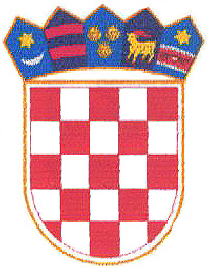 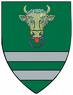 